«СОФИТ»
420097, Республика Татарстан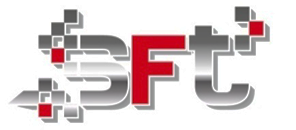 г. Казань,  ул. Л.Шмидта 35 А                                    тел. 8 (843) 290-33-84Совокупность Финансов Идей и Технологий	         e-mail:sofitt@list.ru/www.sft-kzn.ru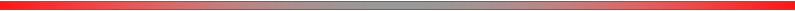 Название объектаЗаказчикПроектная организацияКонтактное лицоТелефон (с кодом)e-mail ОПРОСНЫЙ ЛИСТ ДЛЯ ПОДБОРА ОБОРУДОВАНИЯ ПО ОЧИСТКЕ ВОЗДУХА№НаименованиеДанные1Тип объекта (строящийся, эксплуатируемый, реконструируемый)2Характер перерабатываемых стоков3Характеристики воздушного потока: Температура С0, Влажность %, Объёмная скорость м3/час.4Концентрация сероводорода и периодичность его появления в воздушных выбросах5Концентрация аммиака и периодичность его появления в воздушных выбросах6Концентрация меркаптанов и периодичность их появления в воздушных выбросах7Наличие в воздушном потоке: пыль, аэрозоли8До каких концентраций необходимо очистить воздушный поток9Режим работы очистного оборудования10Наличие собственного хим. анализа воздушного потока.11Как осуществляется контроль выбросов.12Близость (расстояние) до жилой зоны, трассы. 13Наличие водопровода на станции14Возможность размещения воздухоочистительного оборудования с отапливаемом помещении